LABORATÓRIO DE ECOLOGIA ______________________________Nome____________________________________________ Matrícula ___________________E-mail___________________________________________ Tel__________________________Curso_______________________________ Centro___________________________________Nome_________________________________________________ Siape__________________E-mail________________________________________________ Tel_____________________Departamento________________________ Centro___________________________________□ Ensino                  □ Pesquisa             □ Extensão            □ Graduação□ Pós-Graduação    □ Estágio                □ Outro____________________Período: _____/_____/______ Até _____/______/________ BREVE DESCRIÇÃO DA ATIVIDADE_____________________________________________________________________________ _____________________________________________________________________________ _____________________________________________________________________________ _____________________________________________________________________________ _____________________________________________________________________________ _____________________________________________________________________________ _____________________________________________________________________________ _____________________________________________________________________________ _____________________________________________________________________________ _____________________________________________________________________________ 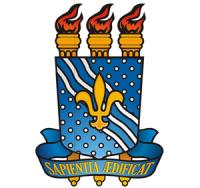 UNIVERSIDADE FEDERAL DA PARAÍBACENTRO DE CIÊNCIAS APLICADAS E EDUCAÇÃODEPARTAMENTO DE ENGENHARIA E MEIO AMBIENTEFICHA DE CADASTRO DE USUÁRIODADOS DO ORIENTADO (USUÁRIO)DADOS DO PROFESSOR ORIENTADORATIVIDADE DESENVOLVIDA